ИНФОРМАЦИОННОЕ ПИСЬМОЦентр повышения квалификации адвокатов «ВОСТОЧНЫЙ»(совместный образовательный проект Юридического института Иркутского государственного университета и Адвокатской палаты Иркутской области) при поддержке Федеральной палаты адвокатов РФ проводит 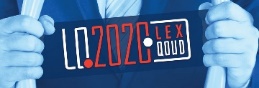 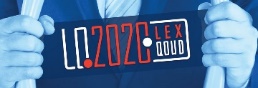 Всероссийский дистанционный курс повышения профессионального уровня адвокатов «Противодействие пыткам, провокациям и фальсификациям при осуществлении защиты по уголовным делам» (LEX QUOD-2020)15 апреля – 17 мая 2020 г.Курс разработан экспертами и представителями ведущих правовых школ России на основе анализа практики органов, осуществляющих оперативно-розыскную деятельность и предварительное расследование, которая свидетельствует о стойкой неблагоприятной тенденции в части регулярного применения ими незаконных методов работы. Данная ситуация не остается без внимания со стороны гражданского общества и профессиональных сообществ. Пытки, провокации преступлений, фальсификация доказательств – все эти явления сегодня носят не единичный характер. К сожалению, органы прокуратуры и суды далеко не всегда объективно и непредвзято реагируют на поступающую информацию о подобных случаях, зачастую фактически покрывая должностных лиц оперативно-следственных органов. В этой связи многократно возрастает роль адвокатского сообщества, по сути, единственного, кто может профессионально противостоять столь инквизиционным проявлениям современного отечественного правоприменения по уголовным делам. Ситуация с нарушением прав человека в России остается острой и актуальной, требует незамедлительных действий, направленных на изменение сложившейся ситуации, выработку новых стандартов и эффективных механизмов противодействия.Практический модуль курса «LEX QUOD-2020» разработан на основе материалов реальных уголовных дел, которые адаптированы для учебного процесса, направлен на углубление практических знаний и навыков о проблемных областях правового регулирования с точки зрения запрета пыток, бесчеловечного или унижающего человеческое достоинство обращения, обеспечение права на справедливое судебное разбирательство в делах таких категорий.Курс «LEX QUOD-2020» состоит из двух основных сессий:1. Противодействие пыткам, бесчеловечному или унижающему достоинство обращению при осуществлении защиты по уголовным делам.2. Противодействие провокации и фальсификации при осуществлении защиты по уголовным делам.В результате обучения на курсе участники приобретут навыки:  - реагирования на применение правоохранительными органами незаконных методов получения доказательств;- выявления материальных и процессуальных признаков пыток и провокаций с позиции ЕСПЧ;- реализации процессуальных гарантий защиты от провокаций и фальсификаций;- идентификации признаков удаления или изменения информации, имеющей доказательственное значение.Обучение на курсе будет осуществляться в дистанционном формате на Образовательном портале Иркутского государственного университета, для чего участнику необходимо иметь доступ в Интернет. По итогам курса каждый участник получит сборник образцов процессуальных документов, которые сможет оперативно применять в своей каждодневной практике. Эксперты курса:- Евгений Рубинштейн, к.ю.н., советник ФПА РФ, член НКС ФПА РФ;- Максим Никонов, к.ю.н., адвокат Адвокатской палаты Владимирской области.По итогам курса участникам, успешно освоившим его содержание, выдается Свидетельство о повышении квалификации в объеме 40 часов.Даты проведения курса: с 15 апреля по 17 мая 2020 г. Формирование учебных групп (численность ограничена) осуществляется по 14 апреля 2020 г. Организационный взнос для адвокатов АП Иркутской области – 4000 руб.; для адвокатов иных палат – 5000 руб. Зачисление на курс осуществляется после внесения оплаты.Заявка на участие оформляется путем обязательного заполнения электронной формы по ссылкеhttps://docs.google.com/forms/d/e/1FAIpQLSfIw5jjJ_1_8Tfcr-maT0Lotuu6j46Rovi8WPY-hPtVKEloXg/viewform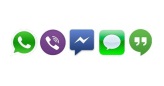 Менеджер курса: Буланова Нина Николаевна, +79025609628                         e-mail: irkutsk.law@gmail.comДля участников курса - адвокатов АП Иркутской области, успешно прошедших обучение, планируется учебно-ознакомительная поездка в Армению, страну с богатейшей историей, культурой и традициями. 